English Worksheet- 8th  GradeRecognize School Subjects, by finding the words. Work with perseverance 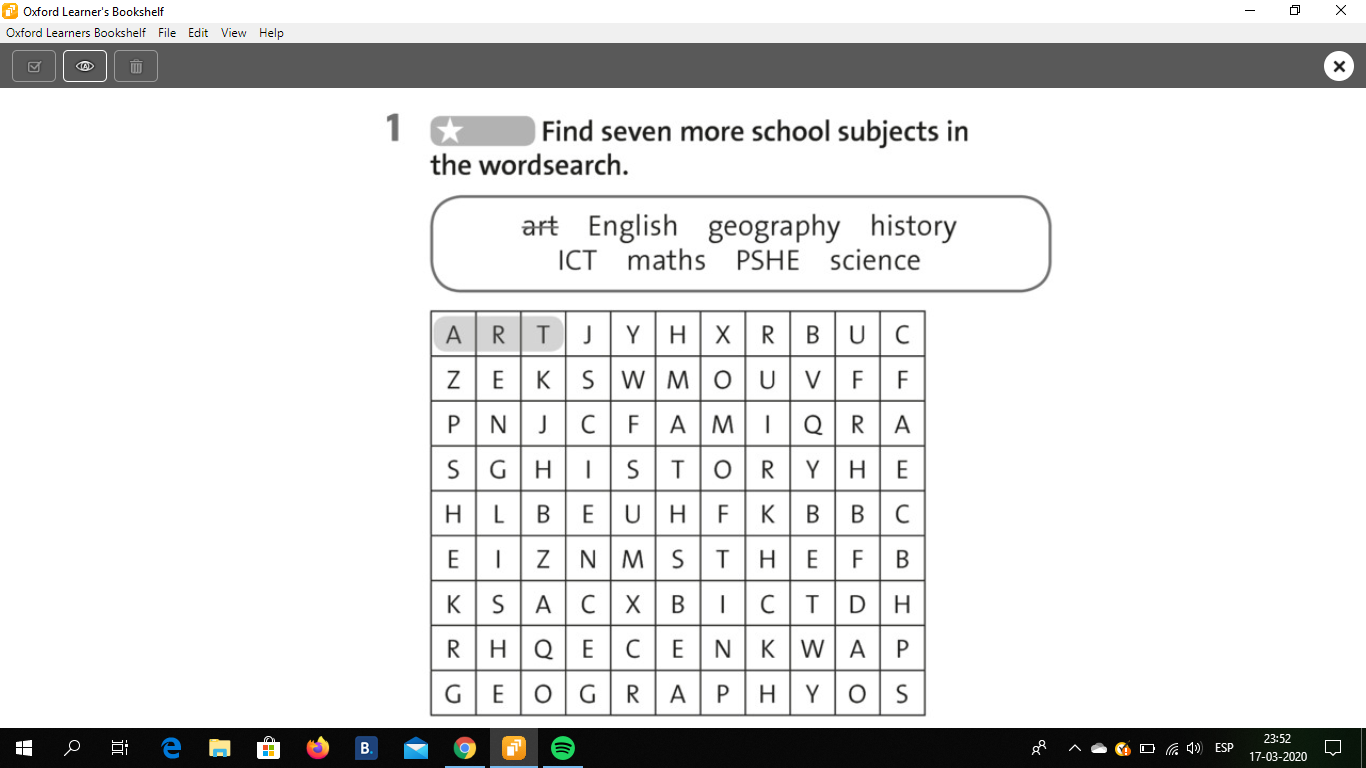 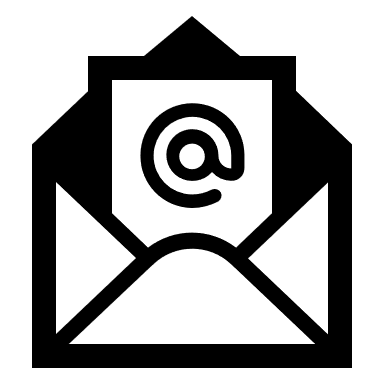 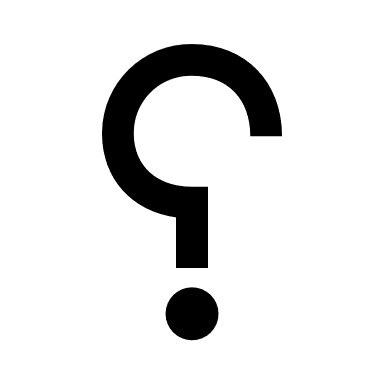 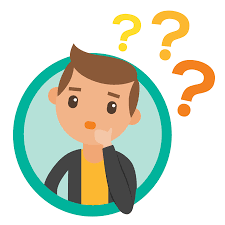 Questions? E-mail me! miss.amy.inmaculada@gmail.comI´ll be answering from 7:40 to 14:00 from Monday to Friday. Xoxo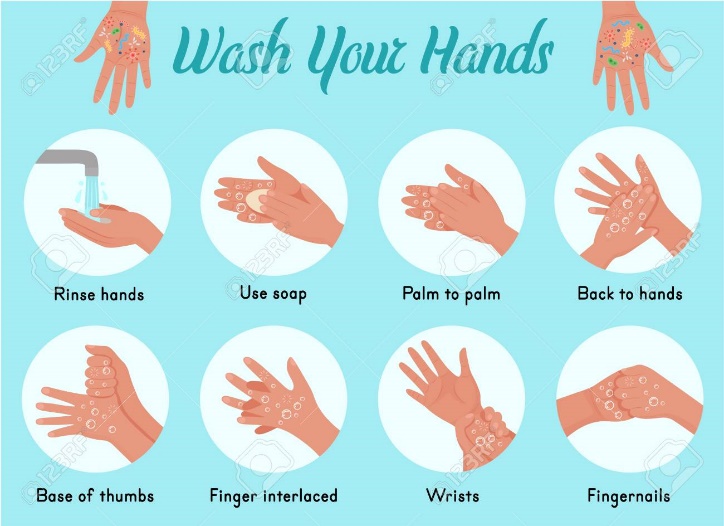 And please, don’t forget 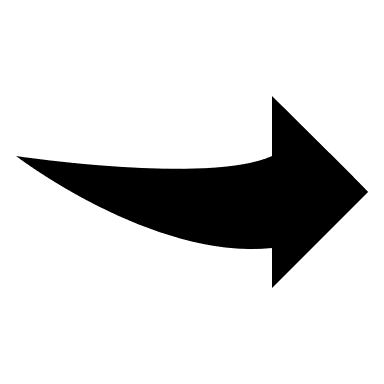 Identify vocabulary, by completing the text with the words given. Work with autonomy 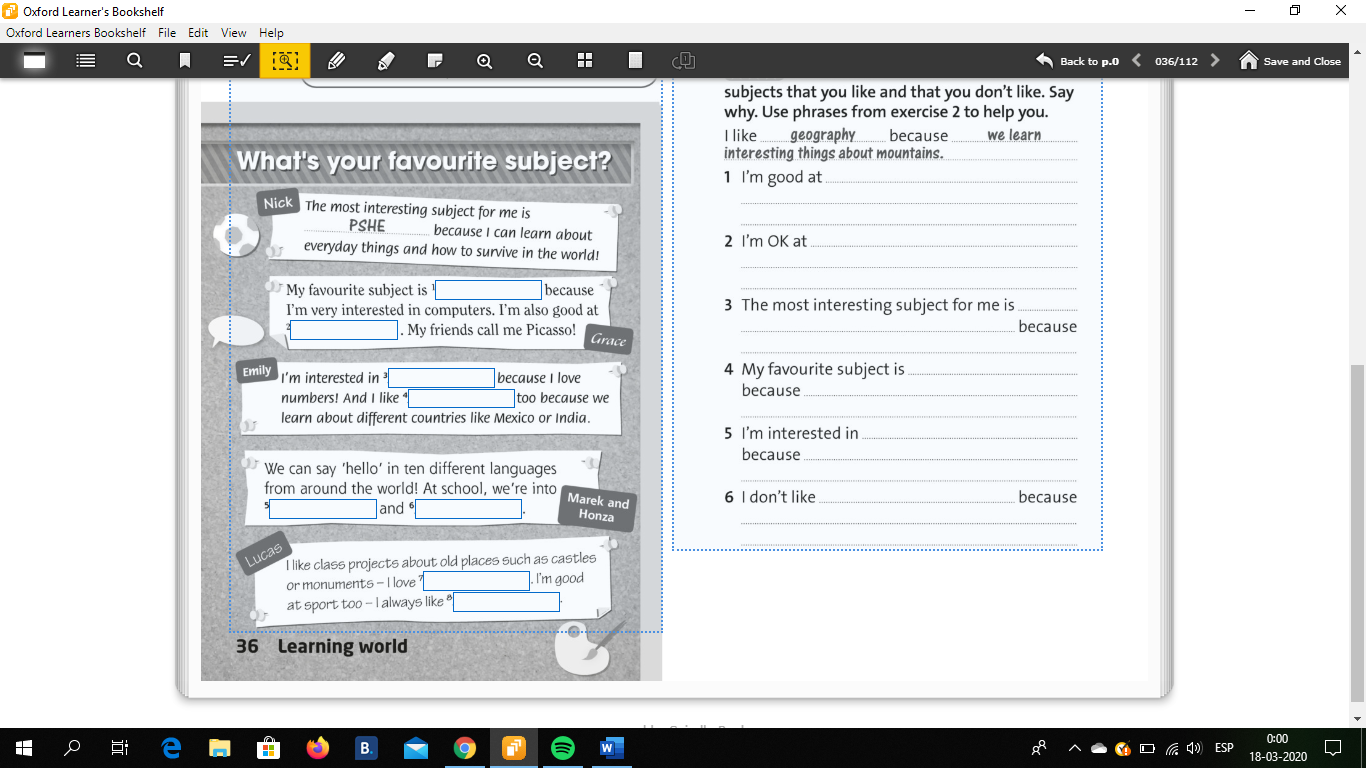 Manage vocabulary, by writing a short text about your favourite subject, explain why do like about. Work with autonomy. _______________________________________________________________________________________________________________________________________________________________________________________________________________________________________________________________________________________________________________________________________________________________________________________________________________________________________________________________________________________________________________________________________________________________________________________Love you! Miss AmyCAP: Logical Reasoning – Written expression  DES: Recognize – Identify – Manage vocabularyCONTENTS: Starter (0) Unit- School subjects. 